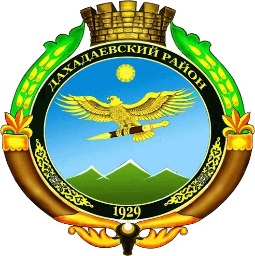 РЕСПУБЛИКА ДАГЕСТАНМУНИЦИПАЛЬНОЕ ОБРАЗОВАНИЕ «ДАХАДАЕВСКИЙ РАЙОН»368795, Республика Дагестан, Дахадаевский район, с. Уркарах, тел. (87254) 2-12-14, dahadaevrayon@e-dag.ru.______________ 201____г..                                                                                                     № _______РАСПОРЯЖЕНИЕОб организации дежурства в период проведения массовых новогодних мероприятий с 30 декабря 2019 г. по 8 января 2020 гВ целях осуществления контроля по обеспечению безаварийной работы систем жизнеобеспечения района в период проведения массовых новогодних мероприятий с 30 декабря 2019 г. по 8 января 2020 г и своевременного принятия соответствующих мер при возникновении чрезвычайных ситуаций, осложнения общественно-политической обстановки в районе:1 Организовать дежурство ответственных работников аппарата Администрации МО «Дахадаевский район» с 30 декабря по 8 января 2019 г.2. Утвердить график дежурства (график прилагается).3. Аппарату АТК (Магомедов А.Г.), руководителям учреждений образования (Сулейманов М.И.), здравоохранения (Абдусамадов М.А.), ОМВД (Ахмедов С.А.), культуры (Мусаев Г.М.) проверить состояние антитеррористической защищенности объектов, в которых будут проводиться новогодние праздничные мероприятия, принять неотложные меры по устранению выявленных недостатков и усилению их антитеррористической защищенности и противопожарной безопасности.4. Обязательно всем ответственным лицам заступать на дежурства с 8:00 до 17:00 и два раза в день докладывать в Правительство РД дежурному о ситуации в районе.5. Ответственным дежурным администрации незамедлительно информировать руководителя оперативного штаба по координации деятельности всех оперативных служб, организаций района по обеспечению общественного порядка и безопасности людей и главу МО «Дахадаевский район» о чрезвычайных ситуациях, событиях, осложняющих общественно-политическую обстановку в районе и других внештатных ситуациях.6.	Главам с/поселений, руководителям учреждений, организаций района разработать и утвердить графики и организовать дежурство ответственных лиц, возложив на них обязанность оперативно информировать ответственных дежурных аппарата Администрации МО «Дахадаевский район» о всех внештатных ситуациях на местах.7.	Контроль исполнения настоящего распоряжения оставляю за собой.Глава                                                                                                          Д. ОмаровРЕСПУБЛИКА ДАГЕСТАНМУНИЦИПАЛЬНОЕ ОБРАЗОВАНИЕ «ДАХАДАЕВСКИЙ РАЙОН»368795, Республика Дагестан, Дахадаевский район, с. Уркарах, тел. (87254) 2-12-14, dahadaevrayon@e-dag.ru.______________ 201____г..                                                                       № _______ПОСТАНОВЛЕНИЕО создании оперативного штаба по координации деятельности всех оперативных служб и организаций района, по обеспечению общественного порядка и безопасности людей, в период проведения новогодних мероприятийВ целях координации деятельности всех оперативных служб и организаций района, по обеспечению общественного порядка и безопасности людей, в период проведения новогодних мероприятий с 31.12.2019 года по 08.01.2020 года на территории муниципального образования «Дахадаевский район» п о с т а н о в л я ю:1. Создать оперативный штаб по координации деятельности всех оперативных служб и организаций района, по обеспечению общественного порядка и безопасности людей, в период проведения новогодних мероприятий и утвердить его состав согласно приложению №1. 2.Всем членом штаба все время находиться на связи и при необходимости срочно прибыть в штаб (здание администрации) для принятия срочных мер по устранению ЧС.3. Руководителю оперативного штаба:3.1. организовать работу оперативного штаба;3.2. определить перечни объектов, в которых будут проводиться праздничные мероприятия;3.3 спланировать и осуществить мероприятия, направленные на повышение уровня противопожарной и антитеррористической безопасности людей в местах проведения мероприятий, посвященных празднованию Нового года (далее - мероприятия);3.4. организовать проведение, в том числе с использованием средств массовой информации и силами ДПД разъяснительной работы с населением по предупреждению пожаров в период проведения праздничных мероприятий;3.5 оперативно реагировать на всевозможные внештатные ситуации.4. Рекомендовать главам сельских поселений района:4.1. Создать оперативные группы по обеспечению безопасности людей в местах проведения мероприятий и организовать их работу. В состав оперативных групп включить депутатов муниципальных образований, представителей правоохранительных органов, здравоохранения, образования, спорта, культуры, торговых организаций.4.2. Закрепить за каждым мероприятием ответственных лиц из числа членов оперативных групп.4.3. Принять меры по приведению в надлежащее противопожарное состояние находящихся в муниципальной собственности зданий и помещений, в которых будут проводиться праздничные мероприятия.4.4. Запретить использование пиротехнических изделий, а также применение открытого огня внутри зданий и помещений при проведении праздничных мероприятий.4.5. Предупредить руководителей торговых точек о необходимости соблюдения требований Правил обеспечения противопожарного режима при распространении и использовании пиротехнических изделий, утвержденных постановлением Правительства Российской Федерации от 22.12.2009 № 1052 "Об утверждении требований пожарной безопасности при распространении и использовании пиротехнических изделий".4.6. Опубликовать в газете «Сельская жизнь» и разместить на сайте администрации в сети ИнтернетКонтроль исполнения настоящего постановления возложить на заместителя главы администрацииГлава                                                                                                        Д. Омаров